Зарегистрировано в Минюсте России 17 апреля 2012 г. N 23855МИНИСТЕРСТВО КУЛЬТУРЫ РОССИЙСКОЙ ФЕДЕРАЦИИПРИКАЗот 12 марта 2012 г. N 165ОБ УТВЕРЖДЕНИИ ФЕДЕРАЛЬНЫХ ГОСУДАРСТВЕННЫХ ТРЕБОВАНИЙК МИНИМУМУ СОДЕРЖАНИЯ, СТРУКТУРЕ И УСЛОВИЯМ РЕАЛИЗАЦИИДОПОЛНИТЕЛЬНОЙ ПРЕДПРОФЕССИОНАЛЬНОЙ ОБЩЕОБРАЗОВАТЕЛЬНОЙПРОГРАММЫ В ОБЛАСТИ МУЗЫКАЛЬНОГО ИСКУССТВА "ДУХОВЫЕИ УДАРНЫЕ ИНСТРУМЕНТЫ" И СРОКУ ОБУЧЕНИЯ ПО ЭТОЙ ПРОГРАММЕВ соответствии с пунктом 9.1 статьи 9 Закона Российской Федерации от 10 июля 1992 г. N 3266-1 "Об образовании" (Ведомости Съезда народных депутатов Российской Федерации и Верховного Совета Российской Федерации, 1992, N 30, ст. 1797; Собрание законодательства Российской Федерации, 1996, N 3, ст. 150; 2007, N 44, ст. 5280; N 49, ст. 6070; 2010, N 46, ст. 5918; 2011, N 23, ст. 3261; N 25, ст. 3537, 3538; N 27, ст. 3871) приказываю:1. Утвердить по согласованию с Министерством образования и науки Российской Федерации прилагаемые федеральные государственные требования к минимуму содержания, структуре и условиям реализации дополнительной предпрофессиональной общеобразовательной программы в области музыкального искусства "Духовые и ударные инструменты" и сроку обучения по этой программе, ввести данные федеральные государственные требования в действие со дня вступления в силу настоящего приказа.2. Контроль за исполнением настоящего приказа возложить на заместителя Министра культуры Российской Федерации Г.П. Ивлиева.МинистрА.А.АВДЕЕВПриложениеУтвержденыприказом Министерствакультуры Российской Федерацииот 12.03.2012 N 165ФЕДЕРАЛЬНЫЕ ГОСУДАРСТВЕННЫЕ ТРЕБОВАНИЯК МИНИМУМУ СОДЕРЖАНИЯ, СТРУКТУРЕ И УСЛОВИЯМ РЕАЛИЗАЦИИДОПОЛНИТЕЛЬНОЙ ПРЕДПРОФЕССИОНАЛЬНОЙ ОБЩЕОБРАЗОВАТЕЛЬНОЙПРОГРАММЫ В ОБЛАСТИ МУЗЫКАЛЬНОГО ИСКУССТВА "ДУХОВЫЕИ УДАРНЫЕ ИНСТРУМЕНТЫ" И СРОКУ ОБУЧЕНИЯ ПО ЭТОЙ ПРОГРАММЕI. Общие положения1.1. Настоящие федеральные государственные требования (далее - ФГТ) устанавливают требования к минимуму содержания, структуре и условиям реализации дополнительной предпрофессиональной общеобразовательной программы в области музыкального искусства "Духовые и ударные инструменты" (далее - программа "Духовые и ударные инструменты") и сроку обучения по этой программе, являются обязательными при ее реализации детскими школами искусств (в том числе по различным видам искусств), образовательными учреждениями профессионального образования при наличии соответствующей лицензии на право осуществления образовательной деятельности.1.2. ФГТ учитывают возрастные и индивидуальные особенности обучающихся и направлены на:выявление одаренных детей в области музыкального искусства в раннем детском возрасте;создание условий для художественного образования, эстетического воспитания, духовно-нравственного развития детей;приобретение детьми знаний, умений и навыков игры на духовых инструментах (флейта, гобой, кларнет, валторна, труба, саксофон, фагот, туба, тромбон) и ударных инструментах;приобретение детьми умений и навыков сольного, ансамблевого и (или) оркестрового исполнительства;приобретение детьми опыта творческой деятельности;овладение детьми духовными и культурными ценностями народов мира;приобщение детей к коллективному музицированию, исполнительским традициям духового и (или) эстрадно-джазового оркестра;подготовку одаренных детей к поступлению в образовательные учреждения, реализующие основные профессиональные образовательные программы в области музыкального искусства.1.3. ФГТ разработаны с учетом:обеспечения преемственности программы "Духовые и ударные инструменты" и основных профессиональных образовательных программ среднего профессионального и высшего профессионального образования в области музыкального искусства;сохранения единства образовательного пространства Российской Федерации в сфере культуры и искусства.1.4. ФГТ ориентированы на:воспитание и развитие у обучающихся личностных качеств, позволяющих уважать и принимать духовные и культурные ценности разных народов;формирование у обучающихся эстетических взглядов, нравственных установок и потребности общения с духовными ценностями;формирование у обучающихся умения самостоятельно воспринимать и оценивать культурные ценности;воспитание детей в творческой атмосфере, обстановке доброжелательности, эмоционально-нравственной отзывчивости, а также профессиональной требовательности;формирование у одаренных детей комплекса знаний, умений и навыков, позволяющих в дальнейшем осваивать основные профессиональные образовательные программы в области музыкального искусства;выработку у обучающихся личностных качеств, способствующих освоению в соответствии с программными требованиями учебной информации, умению планировать свою домашнюю работу, приобретению навыков творческой деятельности, коллективного музицирования, осуществлению самостоятельного контроля за своей учебной деятельностью, умению давать объективную оценку своему труду, формированию навыков взаимодействия с преподавателями, концертмейстерами и обучающимися в образовательном процессе, уважительного отношения к иному мнению и художественно-эстетическим взглядам, пониманию причин успеха/неуспеха собственной учебной деятельности, определению наиболее эффективных способов достижения результата.1.5. Срок освоения программы "Духовые и ударные инструменты" для детей, поступивших в ОУ в первый класс в возрасте с шести лет шести месяцев до девяти лет, составляет 8 лет. Срок освоения программы "Духовые и ударные инструменты" для детей, поступивших в ОУ в первый класс в возрасте с десяти до двенадцати лет, составляет 5 лет.Срок освоения программы "Духовые и ударные инструменты" для детей, не закончивших освоение образовательной программы основного общего образования или среднего (полного) общего образования и планирующих поступление в образовательные учреждения, реализующие основные профессиональные образовательные программы в области музыкального искусства, может быть увеличен на один год.1.6. Образовательное учреждение имеет право реализовывать программу "Духовые и ударные инструменты" в сокращенные сроки, а также по индивидуальным учебным планам с учетом настоящих ФГТ.1.7. При приеме на обучение по программе "Духовые и ударные инструменты" образовательное учреждение проводит отбор детей с целью выявления их творческих способностей. Отбор детей проводится в форме творческих заданий, позволяющих определить наличие музыкальных способностей - слуха, ритма, памяти. Дополнительно поступающий может исполнить самостоятельно подготовленные музыкальные произведения на духовом или ударном инструменте.1.8. ФГТ являются основой для оценки качества образования. Освоение обучающимися программы "Духовые и ударные инструменты", разработанной образовательным учреждением на основании настоящих ФГТ, завершается итоговой аттестацией обучающихся, проводимой образовательным учреждением.II. Используемые сокращенияВ настоящих ФГТ используются следующие сокращения:программа "Духовые и ударные инструменты" - дополнительная предпрофессиональная общеобразовательная программа в области музыкального искусства "Духовые и ударные инструменты";ОП - образовательная программа;ОУ - образовательное учреждение;ФГТ - федеральные государственные требования.III. Требования к минимуму содержания программы"Духовые и ударные инструменты"3.1. Минимум содержания программы "Духовые и ударные инструменты" должен обеспечивать целостное художественно-эстетическое развитие личности и приобретение ею в процессе освоения ОП музыкально-исполнительских и теоретических знаний, умений и навыков.ОУ с учетом настоящих ФГТ может разрабатывать ОП "Духовые и ударные инструменты" в области музыкального искусства игры на духовых и ударных инструментах и/или в области эстрадно-джазового инструментального искусства.Разработка ОУ ОП в области эстрадно-джазового инструментального искусства предусматривает обучение детей игре на следующих музыкальных инструментах: саксофоне, трубе, тромбоне, гитаре (электрогитаре, бас-гитаре), ударных инструментах.3.2. Результатом освоения программы "Духовые и ударные инструменты" является приобретение обучающимися следующих знаний, умений и навыков в предметных областях:в области музыкального исполнительства:- знания художественно-эстетических, технических особенностей, характерных для сольного, ансамблевого и (или) оркестрового исполнительства;- знания музыкальной терминологии;- умения грамотно исполнять музыкальные произведения соло, в ансамбле/оркестре на духовом или ударном инструменте;- умения самостоятельно разучивать музыкальные произведения различных жанров и стилей на духовом или ударном инструменте;- умения самостоятельно преодолевать технические трудности при разучивании несложного музыкального произведения на духовом или ударном инструменте;- умения создавать художественный образ при исполнении музыкального произведения на духовом или ударном инструменте;- навыков игры на фортепиано несложных музыкальных произведений различных стилей и жанров;- навыков импровизации на духовом или ударном инструменте, чтения с листа несложных музыкальных произведений на духовом или ударном инструменте и на фортепиано;- навыков подбора по слуху;- первичных навыков в области теоретического анализа исполняемых произведений;- навыков публичных выступлений сольных, ансамблевых, оркестровых (в составе духового или эстрадно-джазового оркестра, а также, при наличии, симфонического);в области теории и истории музыки:- знания музыкальной грамоты;- знания основных этапов жизненного и творческого пути отечественных и зарубежных композиторов, а также созданных ими музыкальных произведений;- первичные знания в области строения классических музыкальных форм;- умения использовать полученные теоретические знания при исполнительстве музыкальных произведений на духовом или ударном инструменте, фортепиано;- умения осмысливать музыкальные произведения и события путем изложения в письменной форме, в форме ведения бесед, дискуссий;- навыков восприятия музыкальных произведений различных стилей и жанров, созданных в разные исторические периоды;- навыков восприятия элементов музыкального языка;- навыков анализа музыкального произведения;- навыков записи музыкального текста по слуху;- навыков вокального исполнения музыкального текста;- первичных навыков и умений по сочинению музыкального текста.3.3. Результатом освоения программы "Духовые и ударные инструменты" с дополнительным годом обучения, сверх обозначенных в пункте 3.2 настоящих ФГТ предметных областей, является приобретение обучающимися следующих знаний, умений и навыков в предметных областях:в области музыкального исполнительства:- знания основного репертуара для духового или ударного инструмента (инструментов духового или эстрадно-джазового оркестра);- знания ансамблевого и оркестрового репертуара для духовых или ударных инструментов, в том числе инструментов эстрадно-джазового оркестра;- знания различных исполнительских интерпретаций музыкальных произведений;- умения исполнять музыкальные произведения соло, в ансамбле и (или) оркестре на достаточном художественном уровне в соответствии со стилевыми особенностями;в области теории и истории музыки:- первичные знания в области основных эстетических и стилевых направлений в области музыкального, изобразительного, театрального и киноискусства;- первичные знания и умения в области элементарной теории музыки (знания основных элементов музыкального языка, принципов строения музыкальной ткани, типов изложения музыкального материала, умения осуществлять построение интервалов и аккордов, группировку длительностей, транспозицию заданного музыкального материала);- умения осуществлять элементарный анализ нотного текста с объяснением роли выразительных средств в контексте музыкального произведения;- навыков сочинения и импровизации музыкального текста;- навыков восприятия современной музыки.3.4. Результаты освоения программы "Духовые и ударные инструменты" по учебным предметам обязательной части должны отражать:3.4.1. Специальность:- наличие у обучающегося интереса к музыкальному искусству, самостоятельному музыкальному исполнительству;- сформированный комплекс исполнительских знаний, умений и навыков, позволяющий использовать многообразные возможности духового или ударного инструмента для достижения наиболее убедительной интерпретации авторского текста, самостоятельно накапливать репертуар из музыкальных произведений различных эпох, стилей, направлений, жанров и форм;- знание репертуара для духового или ударного инструмента (инструментов духового оркестра), включающего произведения разных стилей и жанров (полифонические произведения, сонаты, концерты, пьесы, этюды, инструментальные миниатюры) в соответствии с программными требованиями;- знание репертуара эстрадно-джазового оркестра (при условии реализации ОП в области эстрадно-джазового инструментального искусства);- знание художественно-исполнительских возможностей духового или ударного инструмента;- знание профессиональной терминологии;- наличие умений по чтению с листа музыкальных произведений;- навыки по воспитанию слухового контроля, умению управлять процессом исполнения музыкального произведения;- навыки по использованию музыкально-исполнительских средств выразительности, выполнению анализа исполняемых произведений, владению различными видами техники исполнительства, использованию художественно оправданных технических приемов;- наличие творческой инициативы, сформированных представлений о методике разучивания музыкальных произведений и приемах работы над исполнительскими трудностями;- наличие музыкальной памяти, развитого мелодического, ладогармонического, тембрового слуха;- наличие навыков репетиционно-концертной работы в качестве солиста.3.4.2. Ансамбль:- сформированный комплекс умений и навыков в области коллективного творчества - ансамблевого исполнительства, позволяющий демонстрировать в ансамблевой игре единство исполнительских намерений и реализацию исполнительского замысла;- знание ансамблевого репертуара (музыкальных произведений, созданных для различных инструментальных составов) из произведений отечественных и зарубежных композиторов, способствующее формированию способности к коллективному исполнительству;- знание основных направлений камерно-ансамблевой музыки - эпохи барокко, в том числе сочинений И.С. Баха, венской классики, романтизма, русской музыки XIX века, отечественной и зарубежной музыки XX века;- навыки по решению музыкально-исполнительских задач ансамблевого исполнительства, обусловленные художественным содержанием и особенностями формы, жанра и стиля музыкального произведения;при реализации ОП в области эстрадно-джазового инструментального искусства дополнительно:- навыки использования элементарных джазовых приемов в ансамблевом исполнительстве;- первичные навыки по импровизации на заданную тему (джазовый стандарт) в составе ансамбля.3.4.3. Фортепиано:- знание инструментальных и художественных особенностей и возможностей фортепиано;- знание в соответствии с программными требованиями музыкальных произведений, написанных для фортепиано зарубежными и отечественными композиторами;- владение основными видами фортепианной техники, использование художественно оправданных технических приемов, позволяющих создавать художественный образ, соответствующий авторскому замыслу.3.4.4. Хоровой класс:- знание начальных основ хорового искусства, вокально-хоровых особенностей хоровых партитур, художественно-исполнительских возможностей хорового коллектива;- умение передавать авторский замысел музыкального произведения с помощью органического сочетания слова и музыки;- навыки коллективного хорового исполнительского творчества;- сформированные практические навыки исполнения авторских, народных хоровых и вокальных ансамблевых произведений отечественной и зарубежной музыки, в том числе хоровых произведений для детей;- наличие практических навыков исполнения партий в составе вокального ансамбля и хорового коллектива.3.4.5. Сольфеджио:- сформированный комплекс знаний, умений и навыков, отражающий наличие у обучающегося развитого музыкального слуха и памяти, чувства ритма, художественного вкуса, знания музыкальных стилей, способствующих творческой самостоятельности, в том числе:- знание профессиональной музыкальной терминологии;- умение сольфеджировать одноголосные, двухголосные музыкальные примеры, записывать музыкальные построения средней трудности с использованием навыков слухового анализа, слышать и анализировать аккордовые и интервальные цепочки;- умение импровизировать на заданные музыкальные темы или ритмические построения;- навыки владения элементами музыкального языка (исполнение на инструменте, запись по слуху и т.п.).3.4.6. Слушание музыки:- наличие первоначальных знаний о музыке как виде искусства, ее основных составляющих, в том числе о музыкальных инструментах, исполнительских коллективах (хоровых, оркестровых), основных жанрах;- способность проявлять эмоциональное сопереживание в процессе восприятия музыкального произведения;- умение проанализировать и рассказать о своем впечатлении от прослушанного музыкального произведения, провести ассоциативные связи с фактами своего жизненного опыта или произведениями других видов искусств.3.4.7. Музыкальная литература (зарубежная, отечественная):- первичные знания о роли и значении музыкального искусства в системе культуры, духовно-нравственном развитии человека;- знание творческих биографий зарубежных и отечественных композиторов согласно программным требованиям;- знание в соответствии с программными требованиями музыкальных произведений зарубежных и отечественных композиторов различных исторических периодов, стилей, жанров и форм от эпохи барокко до современности;- умение исполнять на музыкальном инструменте тематический материал пройденных музыкальных произведений;- навыки по выполнению теоретического анализа музыкального произведения - формы, стилевых особенностей, жанровых черт, фактурных, метроритмических, ладовых особенностей;- знание основных исторических периодов развития зарубежного и отечественного музыкального искусства во взаимосвязи с другими видами искусств (изобразительного, театрального, киноискусства, литературы), основные стилистические направления, жанры;- знание особенностей национальных традиций, фольклорных истоков музыки;- знание профессиональной музыкальной терминологии;- сформированные основы эстетических взглядов, художественного вкуса, пробуждение интереса к музыкальному искусству и музыкальной деятельности;- умение в устной и письменной форме излагать свои мысли о творчестве композиторов;- умение определять на слух фрагменты того или иного изученного музыкального произведения;- навыки по восприятию музыкального произведения, умение выражать его понимание и свое к нему отношение, обнаруживать ассоциативные связи с другими видами искусств.3.4.8. Элементарная теория музыки:- знание основных элементов музыкального языка (понятий - звукоряд, лад, интервалы, аккорды, диатоника, хроматика, отклонение, модуляция);- первичные знания о строении музыкальной ткани, типах изложения музыкального материала;- умение осуществлять элементарный анализ нотного текста с объяснением роли выразительных средств в контексте музыкального произведения;- наличие первичных навыков по анализу музыкальной ткани с точки зрения ладовой системы, особенностей звукоряда (использования диатонических или хроматических ладов, отклонений и др.), фактурного изложения материала (типов фактур).IV. Требования к структуре программы"Духовые и ударные инструменты"4.1. Программа "Духовые и ударные инструменты" определяет содержание и организацию образовательного процесса в ОУ. Программа "Духовые и ударные инструменты" направлена на творческое, эстетическое, духовно-нравственное развитие обучающегося, создание основы для приобретения им опыта исполнительской практики (сольной, ансамблевой, оркестровой), самостоятельной работы по изучению и постижению музыкального искусства.Программа "Духовые и ударные инструменты", разработанная ОУ на основании настоящих ФГТ, должна содержать следующие разделы:пояснительную записку;планируемые результаты освоения обучающимися ОП;учебный план;график образовательного процесса;программы учебных предметов;систему и критерии оценок промежуточной и итоговой аттестации результатов освоения ОП обучающимися;программу творческой, методической и культурно-просветительской деятельности ОУ.Разработанная ОУ программа "Духовые и ударные инструменты" должна обеспечивать достижение обучающимися результатов освоения программы "Духовые и ударные инструменты" в соответствии с настоящими ФГТ.4.2. Программа "Духовые и ударные инструменты" может включать как один, так и несколько учебных планов в соответствии со сроками обучения, обозначенными в пункте 1.5 настоящих ФГТ.Учебный план программы "Духовые и ударные инструменты" должен предусматривать следующие предметные области:музыкальное исполнительство;теория и история музыкии разделы:консультации;промежуточная аттестация;итоговая аттестация.Предметные области имеют обязательную и вариативную части, которые состоят из учебных предметов.При реализации программы "Духовые и ударные инструменты" со сроком обучения 8 лет общий объем аудиторной учебной нагрузки обязательной части составляет 1579 часов, в том числе по предметным областям (ПО) и учебным предметам (УП):ПО.01. Музыкальное исполнительство: УП.01. Специальность - 559 часов, УП.02. Ансамбль - 165 часов, УП.03. Фортепиано - 99 часов, УП.04. Хоровой класс - 98 часов;ПО.02. Теория и история музыки: УП.01. Сольфеджио - 378,5 часа, УП.02. Слушание музыки - 98 часов, УП.03. Музыкальная литература (зарубежная, отечественная) - 181,5 часа.При реализации программы "Духовые и ударные инструменты" с дополнительным годом обучения к ОП со сроком обучения 8 лет общий объем аудиторной учебной нагрузки обязательной части составляет 1859,5 часа, в том числе по предметным областям (ПО) и учебным предметам (УП):ПО.01. Музыкальное исполнительство: УП.01. Специальность - 641,5 часа, УП.02. Ансамбль - 231 час, УП.03. Фортепиано - 99 часов, УП.04. Хоровой класс - 98 часов;ОП.02. Теория и история музыки: УП.01. Сольфеджио - 428 часов, УП.02. Слушание музыки - 98 часов, УП.03. Музыкальная литература (зарубежная, отечественная) - 231 час, УП.04. Элементарная теория музыки - 33 часа.При реализации программы "Духовые и ударные инструменты" со сроком обучения 5 лет общий объем аудиторной учебной нагрузки обязательной части составляет 1039,5 часа, в том числе по предметным областям (ПО) и учебным предметам (УП):ПО.01. Музыкальное исполнительство: УП.01. Специальность - 363 часа, УП.02. Ансамбль - 132 часа, УП.03. Фортепиано - 82,5 часа, УП.04. Хоровой класс - 33 часа;ПО.02. Теория и история музыки: УП.01. Сольфеджио - 247,5 часа, УП.02. Музыкальная литература (зарубежная, отечественная) - 181,5 часа.При реализации программы "Духовые и ударные инструменты" с дополнительным годом обучения к ОП со сроком обучения 5 лет общий объем аудиторной учебной нагрузки обязательной части составляет 1320 часов, в том числе по предметным областям (ПО) и учебным предметам (УП):ПО.01. Музыкальное исполнительство: УП.01. Специальность - 445,5 часа, УП.02. Ансамбль - 198 часов, УП.03. Фортепиано - 82,5 часа, УП.04. Хоровой класс - 33 часа;ОП.02. Теория и история музыки: УП.01. Сольфеджио - 297 часов, УП.02. Музыкальная литература (зарубежная, отечественная) - 231 час, УП.03. Элементарная теория музыки - 33 часа.Вариативная часть дает возможность расширения и (или) углубления подготовки обучающихся, определяемой содержанием обязательной части, получения обучающимися дополнительных знаний, умений и навыков. Учебные предметы вариативной части определяются ОУ самостоятельно. Объем времени вариативной части, предусматриваемый ОУ на занятия обучающихся с присутствием преподавателя, может составлять до 60 процентов от объема времени предметных областей обязательной части, предусмотренного на аудиторные занятия.При формировании ОУ вариативной части, а также введении в данный раздел индивидуальных занятий необходимо учитывать исторические, национальные и региональные традиции подготовки кадров в области музыкального искусства, а также имеющиеся финансовые ресурсы, предусмотренные на оплату труда педагогических работников.При изучении учебных предметов обязательной и вариативной частей предусматривается объем времени на самостоятельную работу обучающихся. Объем времени на самостоятельную работу обучающихся по каждому учебному предмету определяется с учетом сложившихся педагогических традиций и методической целесообразности.4.3. Объем максимальной учебной нагрузки обучающихся не должен превышать 26 часов в неделю. Аудиторная учебная нагрузка по всем учебным предметам учебного плана не должна превышать 14 часов в неделю (без учета времени, предусмотренного учебным планом на консультации, затрат времени на контрольные уроки, зачеты и экзамены, а также участия обучающихся в творческих и культурно-просветительских мероприятиях ОУ).V. Требования к условиям реализации программы"Духовые и ударные инструменты"5.1. Требования к условиям реализации программы "Духовые и ударные инструменты" представляют собой систему требований к учебно-методическим, кадровым, финансовым, материально-техническим и иным условиям реализации программы "Духовые и ударные инструменты" с целью достижения планируемых результатов освоения данной ОП.5.2. С целью обеспечения высокого качества образования, его доступности, открытости, привлекательности для обучающихся, их родителей (законных представителей) и всего общества, духовно-нравственного развития, эстетического воспитания и художественного становления личности ОУ должно создать комфортную развивающую образовательную среду, обеспечивающую возможность:выявления и развития одаренных детей в области музыкального искусства;организации творческой деятельности обучающихся путем проведения творческих мероприятий (конкурсов, фестивалей, мастер-классов, олимпиад, концертов, творческих вечеров, театрализованных представлений и др.);организации посещений обучающимися учреждений культуры и организаций (филармоний, выставочных залов, театров, музеев и др.);организации творческой и культурно-просветительской деятельности совместно с другими детскими школами искусств, в том числе по различным видам искусств, ОУ среднего профессионального и высшего профессионального образования, реализующими основные профессиональные образовательные программы в области музыкального искусства;использования в образовательном процессе образовательных технологий, основанных на лучших достижениях отечественного образования в сфере культуры и искусства, а также современного развития музыкального искусства и образования;эффективной самостоятельной работы обучающихся при поддержке педагогических работников и родителей (законных представителей) обучающихся;построения содержания программы "Духовые и ударные инструменты" с учетом индивидуального развития детей, а также тех или иных особенностей субъекта Российской Федерации;эффективного управления ОУ.5.3. При реализации программы "Духовые и ударные инструменты" со сроком обучения 8 лет продолжительность учебного года с первого по седьмой классы составляет 39 недель, в восьмом классе - 40 недель. Продолжительность учебных занятий в первом классе составляет 32 недели, со второго по восьмой классы 33 недели. При реализации программы "Духовые и ударные инструменты" с дополнительным годом обучения продолжительность учебного года в восьмом классе составляет 39 недель, в девятом классе - 40 недель, продолжительность учебных занятий в девятом классе составляет 33 недели.При реализации программы "Духовые и ударные инструменты" со сроком обучения 5 лет продолжительность учебного года с первого по четвертый классы составляет 39 недель, в пятом классе - 40 недель. Продолжительность учебных занятий с первого по пятый классы составляет 33 недели. При реализации программы "Духовые и ударные инструменты" с дополнительным годом обучения продолжительность учебного года в пятом классе составляет 39 недель, в шестом классе - 40 недель, продолжительность учебных занятий в шестом классе составляет 33 недели.5.4. В учебном году предусматриваются каникулы в объеме не менее 4 недель, в первом классе для обучающихся по ОП со сроком обучения 8 лет устанавливаются дополнительные недельные каникулы. Летние каникулы устанавливаются в объеме 13 недель, за исключением последнего года обучения. Осенние, зимние, весенние каникулы проводятся в сроки, установленные при реализации основных образовательных программ начального общего и основного общего образования.5.5. Изучение учебных предметов учебного плана и проведение консультаций осуществляются в форме индивидуальных занятий, мелкогрупповых занятий (численностью от 4 до 10 человек, по ансамблевым учебным предметам - от 2-х человек), групповых занятий (численностью от 11 человек).5.6. Обучающиеся, имеющие достаточный уровень знаний, умений и навыков, имеют право на освоение программы "Духовые и ударные инструменты" по индивидуальному учебному плану. В выпускные классы поступление обучающихся не предусмотрено.5.7. ОУ учреждение должно обеспечивать изучение учебного предмета "Хоровой класс" на базе учебного хора. Хоровые учебные коллективы могут подразделяться на младший хор, хоры средних и старших классов, сводный хор.ОУ должно обеспечивать условия для создания учебного оркестра (духового, возможно, симфонического или эстрадного) путем пропорционального формирования контингента обучающихся с целью реализации в вариативной части ОП учебного предмета "Оркестровый класс". В случае реализации в вариативной части ОП учебного предмета "Оркестровый класс" учебные оркестровые коллективы могут доукомплектовываться приглашенными артистами до 25 процентов от необходимого состава оркестра.Оркестровые и хоровые учебные коллективы должны участвовать в творческих мероприятиях и культурно-просветительской деятельности ОУ.5.8. Программа "Духовые и ударные инструменты" обеспечивается учебно-методической документацией по всем учебным предметам.5.9. Внеаудиторная (самостоятельная) работа обучающихся сопровождается методическим обеспечением и обоснованием времени, затрачиваемого на ее выполнение по каждому учебному предмету.Внеаудиторная работа может быть использована на выполнение домашнего задания обучающимися, посещение ими учреждений культуры (филармоний, театров, концертных залов, музеев и др.), участие обучающихся в творческих мероприятиях и культурно-просветительской деятельности ОУ.Выполнение обучающимся домашнего задания контролируется преподавателем и обеспечивается учебниками, учебно-методическими и нотными изданиями, хрестоматиями, партитурами, клавирами, конспектами лекций, аудио- и видеоматериалами в соответствии с программными требованиями по каждому учебному предмету.5.10. Реализация программы "Духовые и ударные инструменты" обеспечивается консультациями для обучающихся, которые проводятся с целью подготовки обучающихся к контрольным урокам, зачетам, экзаменам, творческим конкурсам и другим мероприятиям по усмотрению ОУ. Консультации могут проводиться рассредоточенно или в счет резерва учебного времени в следующем объеме: 196 часов при реализации ОП со сроком обучения 8 лет и 234 часа с дополнительным годом обучения; 148 часов при реализации ОП со сроком обучения 5 лет и 186 часов с дополнительным годом обучения. Резерв учебного времени устанавливается ОУ из расчета одной недели в учебном году. В случае, если консультации проводятся рассредоточенно, резерв учебного времени используется на самостоятельную работу обучающихся и методическую работу преподавателей. Резерв учебного времени можно использовать и после окончания промежуточной аттестации (экзаменационной) с целью обеспечения самостоятельной работой обучающихся на период летних каникул.5.11. Оценка качества реализации образовательной программы включает в себя текущий контроль успеваемости, промежуточную и итоговую аттестацию обучающихся.В качестве средств текущего контроля успеваемости ОУ могут использоваться контрольные работы, устные опросы, письменные работы, тестирование, академические концерты, прослушивания, технические зачеты. Текущий контроль успеваемости обучающихся проводится в счет аудиторного времени, предусмотренного на учебный предмет.Промежуточная аттестация проводится в форме контрольных уроков, зачетов и экзаменов. Контрольные уроки, зачеты и экзамены могут проходить в виде технических зачетов, академических концертов, исполнения концертных программ, письменных работ и устных опросов. Контрольные уроки и зачеты в рамках промежуточной аттестации проводятся на завершающих полугодие учебных занятиях в счет аудиторного времени, предусмотренного на учебный предмет. Экзамены проводятся за пределами аудиторных учебных занятий.По завершении изучения учебных предметов по итогам промежуточной аттестации обучающимся выставляется оценка, которая заносится в свидетельство об окончании ОУ.Содержание промежуточной аттестации и условия ее проведения разрабатываются ОУ самостоятельно на основании настоящих ФГТ. ОУ разрабатываются критерии оценок промежуточной аттестации и текущего контроля успеваемости обучающихся. Для аттестации обучающихся создаются фонды оценочных средств, включающие типовые задания, контрольные работы, тесты и методы контроля, позволяющие оценить приобретенные знания, умения и навыки. Фонды оценочных средств разрабатываются и утверждаются ОУ самостоятельно.Фонды оценочных средств должны быть полными и адекватными отображениями настоящих ФГТ, соответствовать целям и задачам программы "Духовые и ударные инструменты" и ее учебному плану. Фонды оценочных средств призваны обеспечивать оценку качества приобретенных выпускниками знаний, умений, навыков и степень готовности выпускников к возможному продолжению профессионального образования в области музыкального искусства.По окончании полугодий учебного года, как правило, оценки выставляются по каждому изучаемому учебному предмету. Оценки обучающимся могут выставляться и по окончании четверти.Требования к содержанию итоговой аттестации обучающихся определяются ОУ на основании настоящих ФГТ.Итоговая аттестация проводится в форме выпускных экзаменов:1) Специальность;2) Сольфеджио;3) Музыкальная литература.По итогам выпускного экзамена выставляется оценка "отлично", "хорошо", "удовлетворительно", "неудовлетворительно". Временной интервал между выпускными экзаменами должен быть не менее трех календарных дней.Требования к выпускным экзаменам определяются ОУ самостоятельно. ОУ разрабатываются критерии оценок итоговой аттестации в соответствии с настоящими ФГТ.При прохождении итоговой аттестации выпускник должен продемонстрировать знания, умения и навыки в соответствии с программными требованиями, в том числе:- знание творческих биографий зарубежных и отечественных композиторов, музыкальных произведений, основных исторических периодов развития музыкального искусства во взаимосвязи с другими видами искусств;- знание профессиональной терминологии, основного репертуара для духовых и ударных инструментов, различных составов ансамблей, оркестров;- достаточный технический уровень владения музыкальным инструментом для воссоздания художественного образа и стиля исполняемых произведений разных форм и жанров зарубежных и отечественных композиторов;- при реализации ОП в области эстрадно-джазового искусства умение и навыки музыкальной импровизации;- умение определять на слух, записывать, воспроизводить голосом аккордовые, интервальные и мелодические построения;- наличие кругозора в области музыкального искусства и культуры.5.12. Реализация программы "Духовые и ударные инструменты" обеспечивается доступом каждого обучающегося к библиотечным фондам и фондам фонотеки, аудио- и видеозаписей, формируемым по полному перечню учебных предметов учебного плана. Во время самостоятельной работы обучающиеся могут быть обеспечены доступом к сети Интернет.Библиотечный фонд ОУ укомплектовывается печатными и/или электронными изданиями основной и дополнительной учебной и учебно-методической литературы по всем учебным предметам, а также изданиями музыкальных произведений, специальными хрестоматийными изданиями, партитурами, клавирами оперных, хоровых и оркестровых произведений в объеме, соответствующем требованиям программы "Духовые и ударные инструменты". Основной учебной литературой по учебным предметам предметной области "Теория и история музыки" обеспечивается каждый обучающийся.Библиотечный фонд помимо учебной литературы должен включать официальные, справочно-библиографические и периодические издания в расчете 1 - 2 экземпляра на каждые 100 обучающихся.5.13. Реализация программы "Духовые и ударные инструменты" обеспечивается педагогическими кадрами, имеющими среднее профессиональное или высшее профессиональное образование, соответствующее профилю преподаваемого учебного предмета. Доля преподавателей, имеющих высшее профессиональное образование, должна составлять не менее 25 процентов в общем числе преподавателей, обеспечивающих образовательный процесс по данной ОП.До 10 процентов от общего числа преподавателей, которые должны иметь высшее профессиональное образование, может быть заменено преподавателями, имеющими среднее профессиональное образование и государственные почетные звания в соответствующей профессиональной сфере, или специалистами, имеющими среднее профессиональное образование и стаж практической работы в соответствующей профессиональной сфере более 15 последних лет.Учебный год для педагогических работников составляет 44 недели, из которых 32 - 33 недели - реализация аудиторных занятий, 2 - 3 недели - проведение консультаций и экзаменов, в остальное время деятельность педагогических работников должна быть направлена на методическую, творческую, культурно-просветительскую работу, а также освоение дополнительных профессиональных ОП.Педагогические работники ОУ проходят не реже чем один раз в пять лет профессиональную переподготовку или повышение квалификации. Педагогические работники ОУ должны осуществлять творческую и методическую работу.ОУ должно создать условия для взаимодействия с другими ОУ, реализующими ОП в области музыкального искусства, в том числе и профессиональные, с целью обеспечения возможности восполнения недостающих кадровых ресурсов, ведения постоянной методической работы, получения консультаций по вопросам реализации программы "Духовые и ударные инструменты", использования передовых педагогических технологий.5.14. Финансовые условия реализации программы "Духовые и ударные инструменты" должны обеспечивать ОУ исполнение настоящих ФГТ.При реализации программы "Духовые и ударные инструменты" необходимо планировать работу концертмейстеров с учетом сложившихся традиций и методической целесообразности:по учебному предмету "Специальность" от 60 до 100 процентов аудиторного учебного времени;по учебному предмету "Хоровой класс" и консультациям по данному учебному предмету не менее 80 процентов от аудиторного учебного времени;по учебному предмету "Ансамбль" от 60 до 100 процентов аудиторного учебного времени;при введении в вариативную часть ОП учебного предмета "Ритмика" - до 100 процентов аудиторного времени, учебного предмета "Оркестровый класс" и консультаций по данному учебному предмету - не менее 80 процентов от аудиторного учебного времени.5.15. Материально-технические условия реализации программы "Духовые и ударные инструменты" обеспечивают возможность достижения обучающимися результатов, установленных настоящими ФГТ.Материально-техническая база ОУ должна соответствовать санитарным и противопожарным нормам, нормам охраны труда. ОУ должно соблюдать своевременные сроки текущего и капитального ремонта учебных помещений.Для реализации программы "Духовые и ударные инструменты" минимально необходимый перечень учебных аудиторий, специализированных кабинетов и материально-технического обеспечения включает в себя:концертный зал с роялем или пианино, пультами и звукотехническим оборудованием,библиотеку,помещения для работы со специализированными материалами (фонотеку, видеотеку, фильмотеку, просмотровый видеозал),учебные аудитории для групповых, мелкогрупповых и индивидуальных занятий,учебные аудитории для занятий по учебным предметам "Хоровой класс" со специализированным оборудованием (подставками для хора, пианино или роялем), "Оркестровый класс" с пультами, пианино или роялем.Учебные аудитории, предназначенные для изучения учебных предметов "Специальность" и "Фортепиано", оснащаются пианино или роялями.В случае реализации ОУ в вариативной части учебного предмета "Ритмика" учебная аудитория оснащается пианино, звукотехнической аппаратурой, соответствующим напольным покрытием.В случае реализации ОУ в вариативной части учебного предмета "Музыкальная информатика" учебная аудитория оборудуется персональными компьютерами, MIDI-клавиатурами и соответствующим программным обеспечением.Учебные аудитории для занятий по учебному предмету "Фортепиано" должны иметь площадь не менее 6 кв. м, для занятий по учебным предметам "Специальность" не менее 9 кв. м, "Ансамбль" - не менее 12 кв. м, при введении в вариативную часть ОП учебного предмета "Оркестровый класс" - малый или большой концертный зал.Учебные аудитории, предназначенные для изучения учебных предметов "Слушание музыки", "Сольфеджио", "Музыкальная литература (зарубежная, отечественная)", "Элементарная теория музыки", оснащаются пианино или роялями, звукотехническим оборудованием, учебной мебелью (досками, столами, стульями, стеллажами, шкафами) и оформляются наглядными пособиями.ОУ должно иметь комплект духовых и ударных инструментов для детей разного возраста.Учебные аудитории должны иметь звукоизоляцию.В ОУ создаются условия для содержания, своевременного обслуживания и ремонта музыкальных инструментов. ОУ обеспечивает выступления учебных коллективов (хоровых, ансамблевых, оркестровых) в сценических костюмах.При реализации ОП в области эстрадно-джазового инструментального искусства учебные аудитории, предназначенные для изучения учебных предметов "Специальность", "Ансамбль", "Оркестровый класс", укомплектовываются микшерскими пультами со встроенными ревербераторами, активными акустическими системами на подставках, СД-проигрывателями, ударными установками. При этом учебные аудитории, предназначенные для занятий на электрогитаре и бас-гитаре, дополнительно укомплектовываются комбо-усилителями.\ql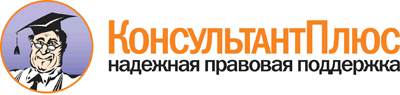 Приказ Минкультуры России от 12.03.2012 N 165
"Об утверждении федеральных государственных требований к минимуму содержания, структуре и условиям реализации дополнительной предпрофессиональной общеобразовательной программы в области музыкального искусства "Духовые и ударные инструменты" и сроку обучения по этой программе"
(Зарегистрировано в Минюсте России 17.04.2012 N 23855)Документ предоставлен КонсультантПлюс

www.consultant.ru

Дата сохранения: 23.07.2015